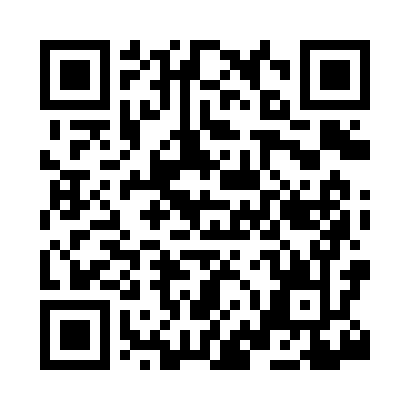 Prayer times for Stinson Lake, New Hampshire, USAMon 1 Jul 2024 - Wed 31 Jul 2024High Latitude Method: Angle Based RulePrayer Calculation Method: Islamic Society of North AmericaAsar Calculation Method: ShafiPrayer times provided by https://www.salahtimes.comDateDayFajrSunriseDhuhrAsrMaghribIsha1Mon3:195:0912:514:588:3310:232Tue3:205:1012:514:588:3310:233Wed3:215:1012:524:588:3310:224Thu3:225:1112:524:588:3210:225Fri3:235:1212:524:588:3210:216Sat3:245:1212:524:588:3210:207Sun3:255:1312:524:588:3110:198Mon3:265:1412:524:588:3110:199Tue3:275:1412:534:588:3010:1810Wed3:285:1512:534:588:3010:1711Thu3:295:1612:534:588:2910:1612Fri3:315:1712:534:588:2910:1513Sat3:325:1812:534:588:2810:1414Sun3:335:1912:534:588:2810:1215Mon3:355:1912:534:588:2710:1116Tue3:365:2012:534:578:2610:1017Wed3:375:2112:534:578:2510:0918Thu3:395:2212:544:578:2510:0819Fri3:405:2312:544:578:2410:0620Sat3:425:2412:544:578:2310:0521Sun3:435:2512:544:568:2210:0322Mon3:455:2612:544:568:2110:0223Tue3:465:2712:544:568:2010:0124Wed3:485:2812:544:568:199:5925Thu3:495:2912:544:558:189:5826Fri3:515:3012:544:558:179:5627Sat3:525:3112:544:558:169:5428Sun3:545:3212:544:548:159:5329Mon3:555:3312:544:548:149:5130Tue3:575:3412:544:538:129:4931Wed3:595:3512:544:538:119:48